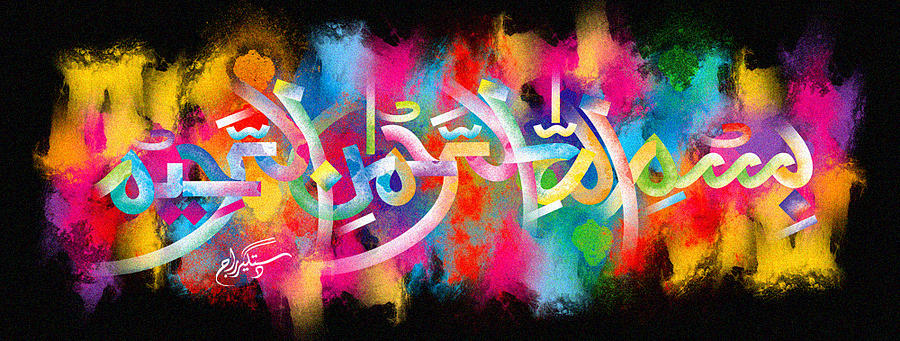 The Miracle Tangerines of Friday 25th September 2015Vol 1The Exclusive Islamic Miracle Photographs of Dr Umar Elahi AzamSunday 27th   September 2015Manchester, UKIntroduction On two tangerines, there was the marking of The  Name of Allah   on the exterior surface of one tangerine and on most  slices of both tangerines!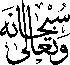 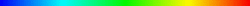 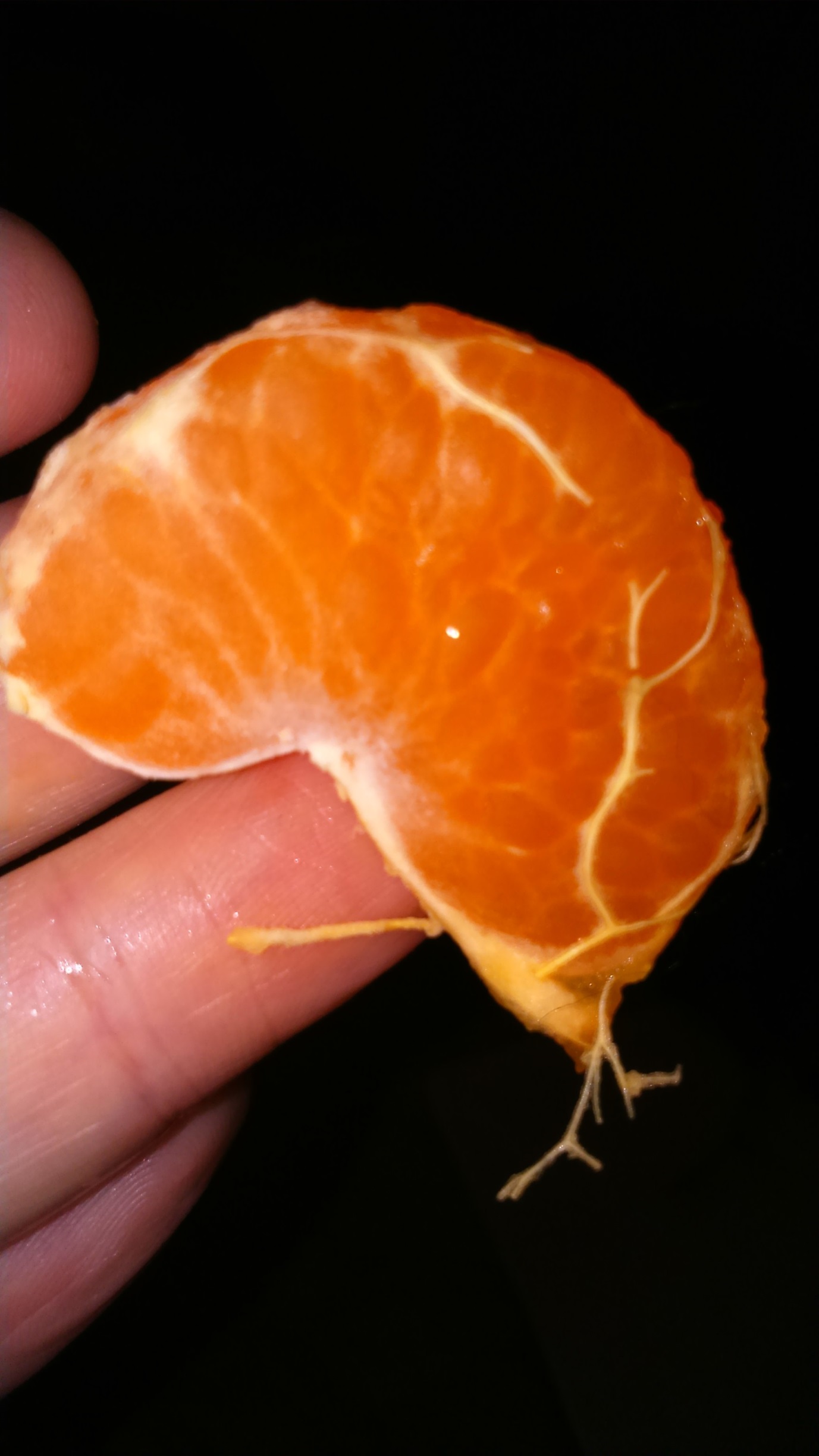 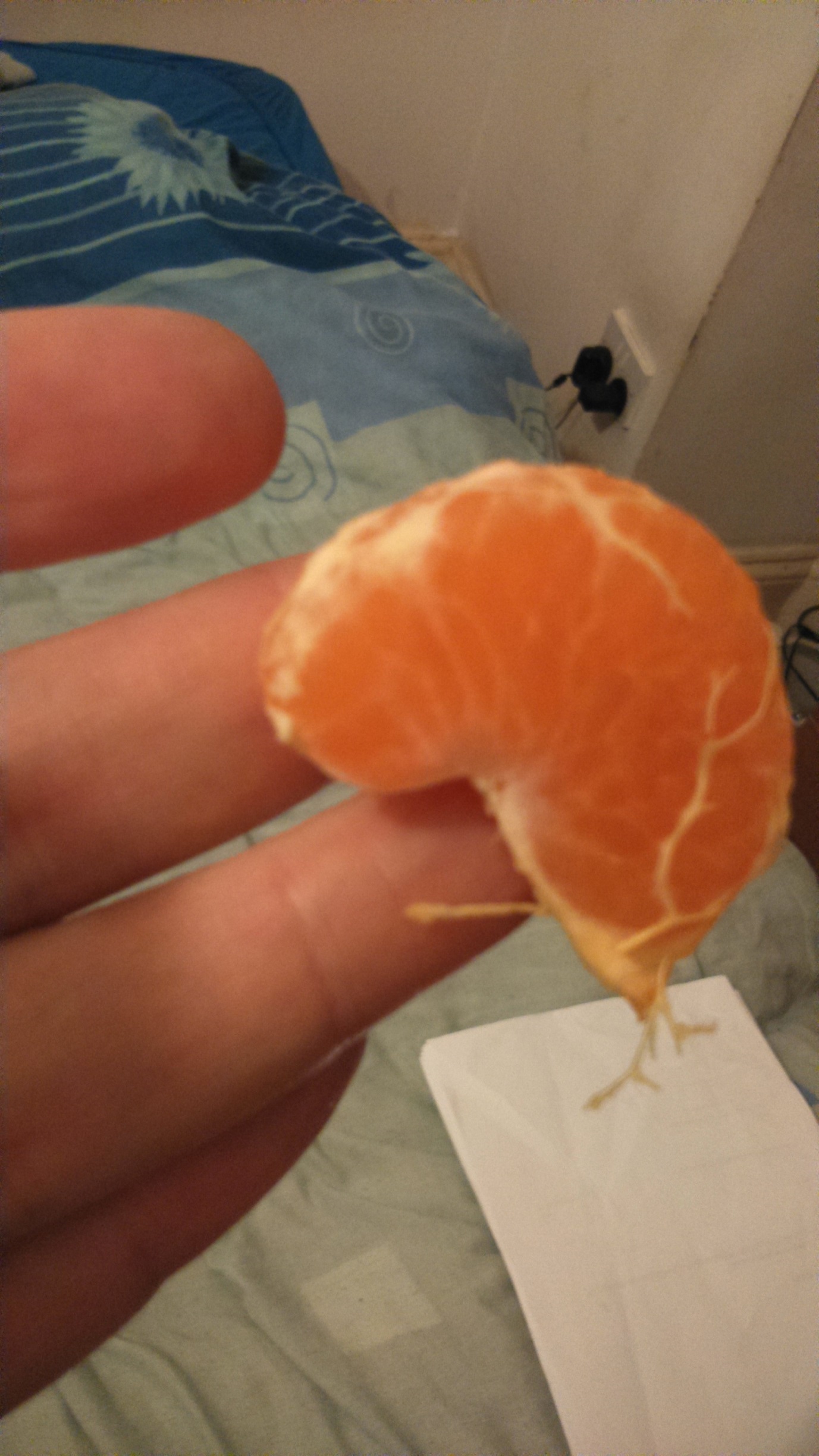 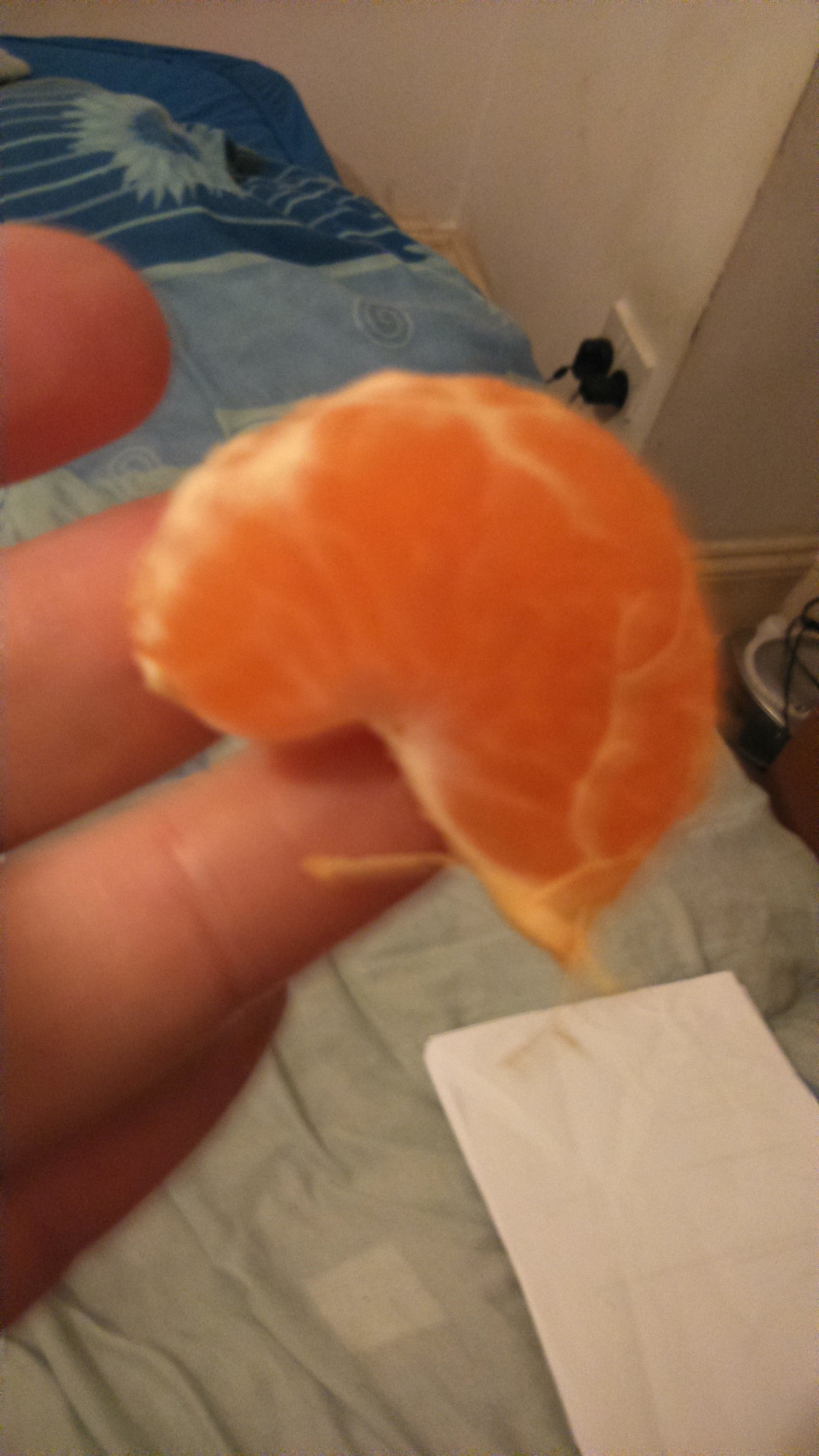 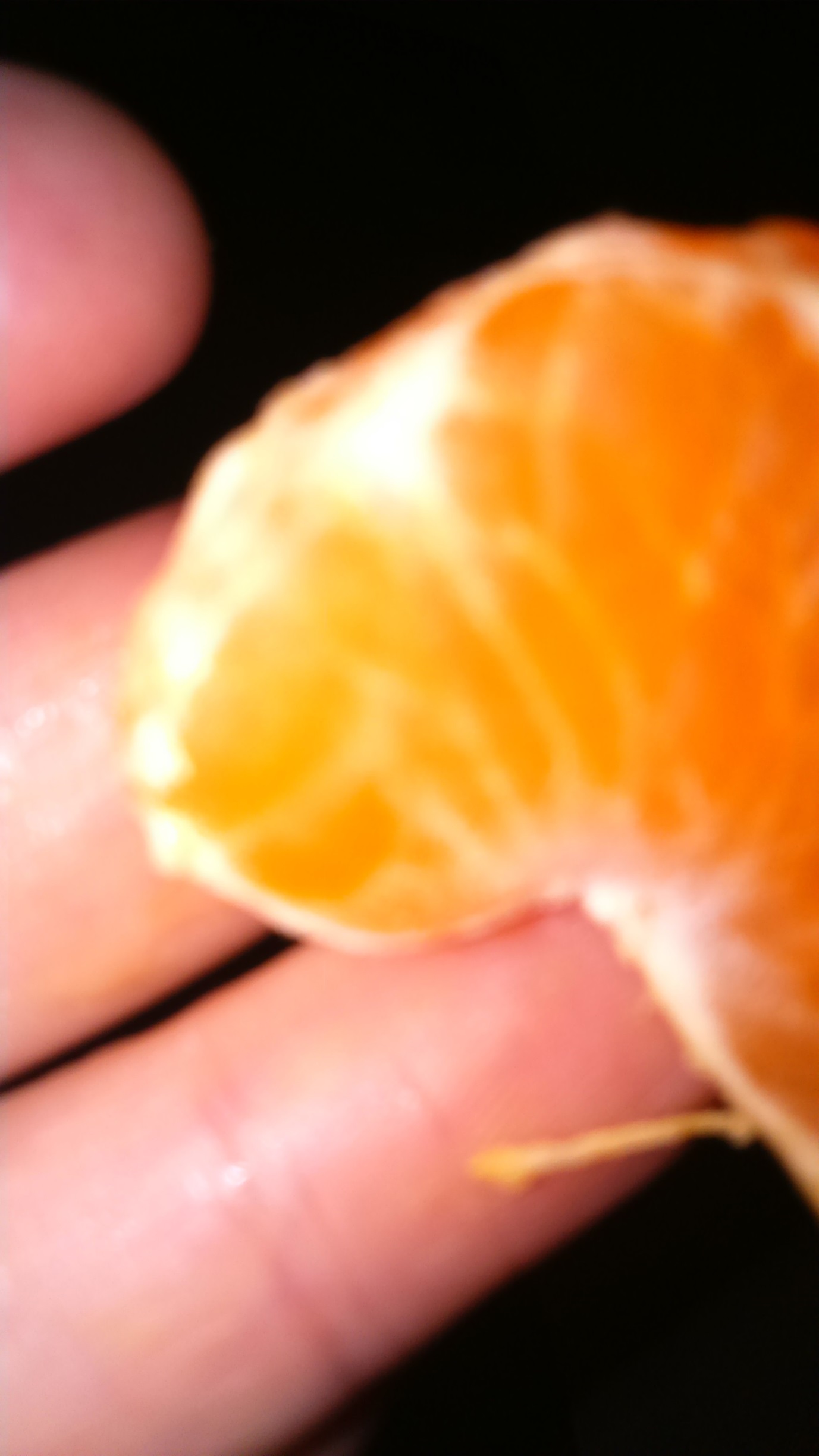 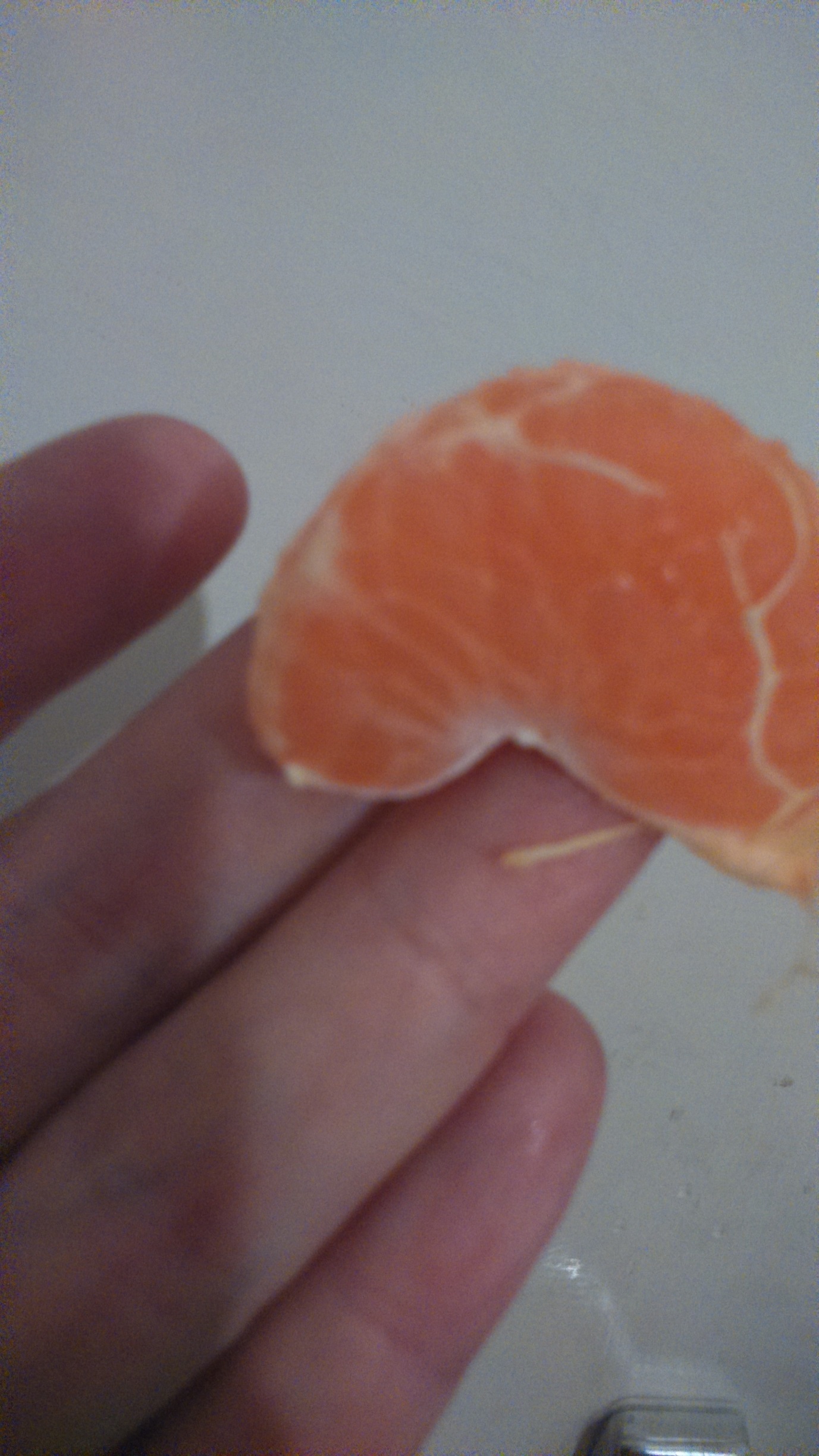 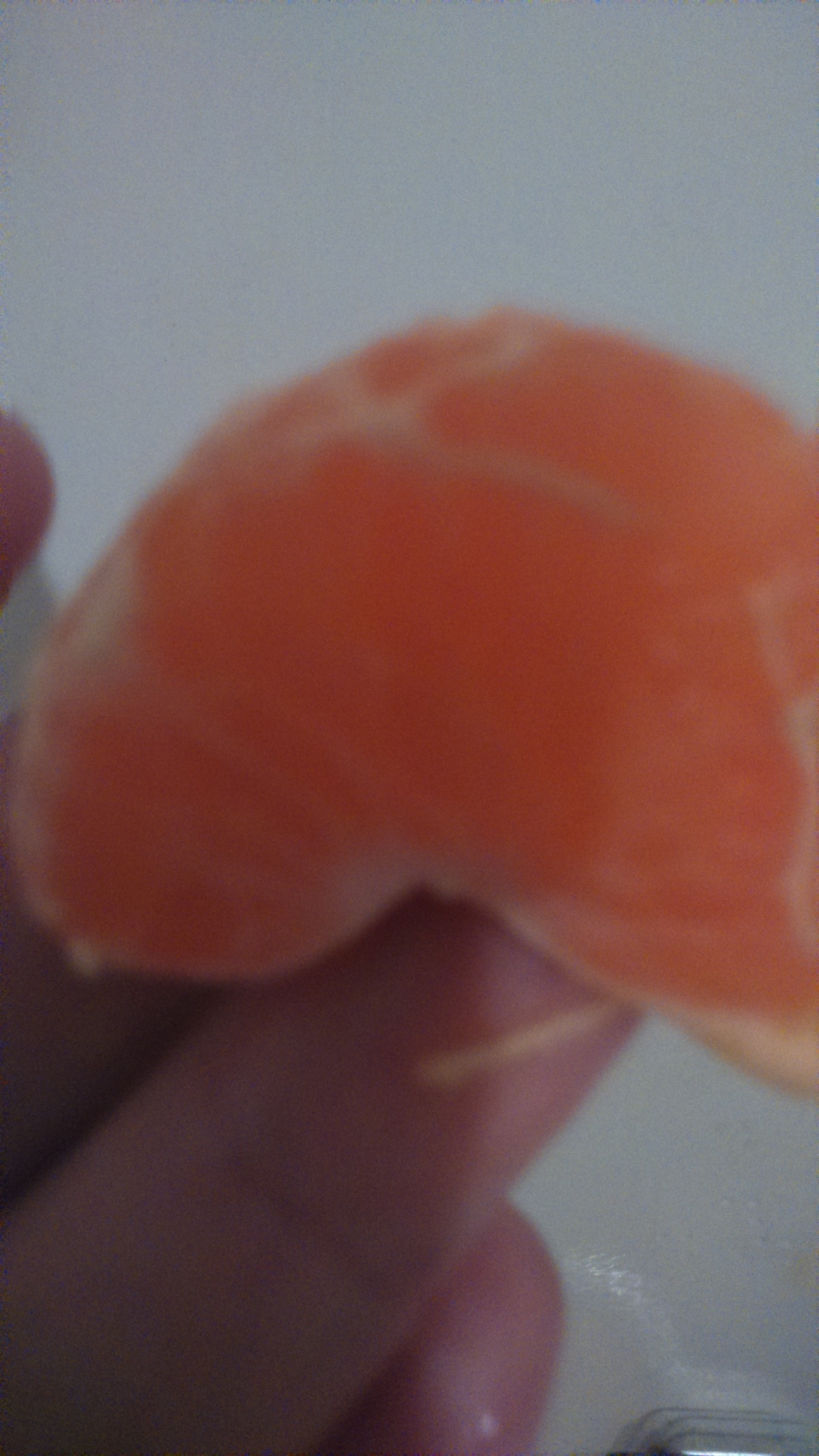 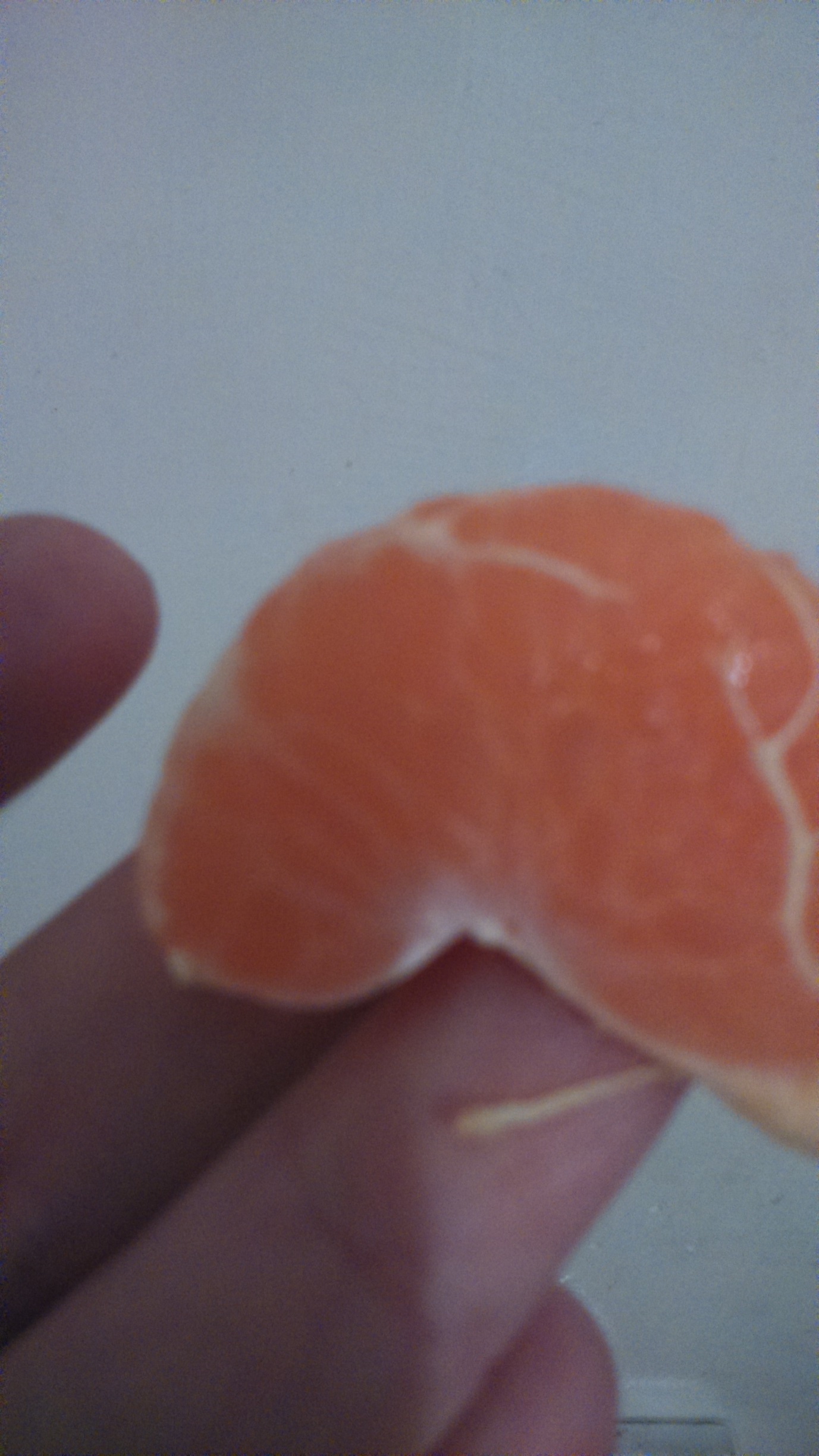 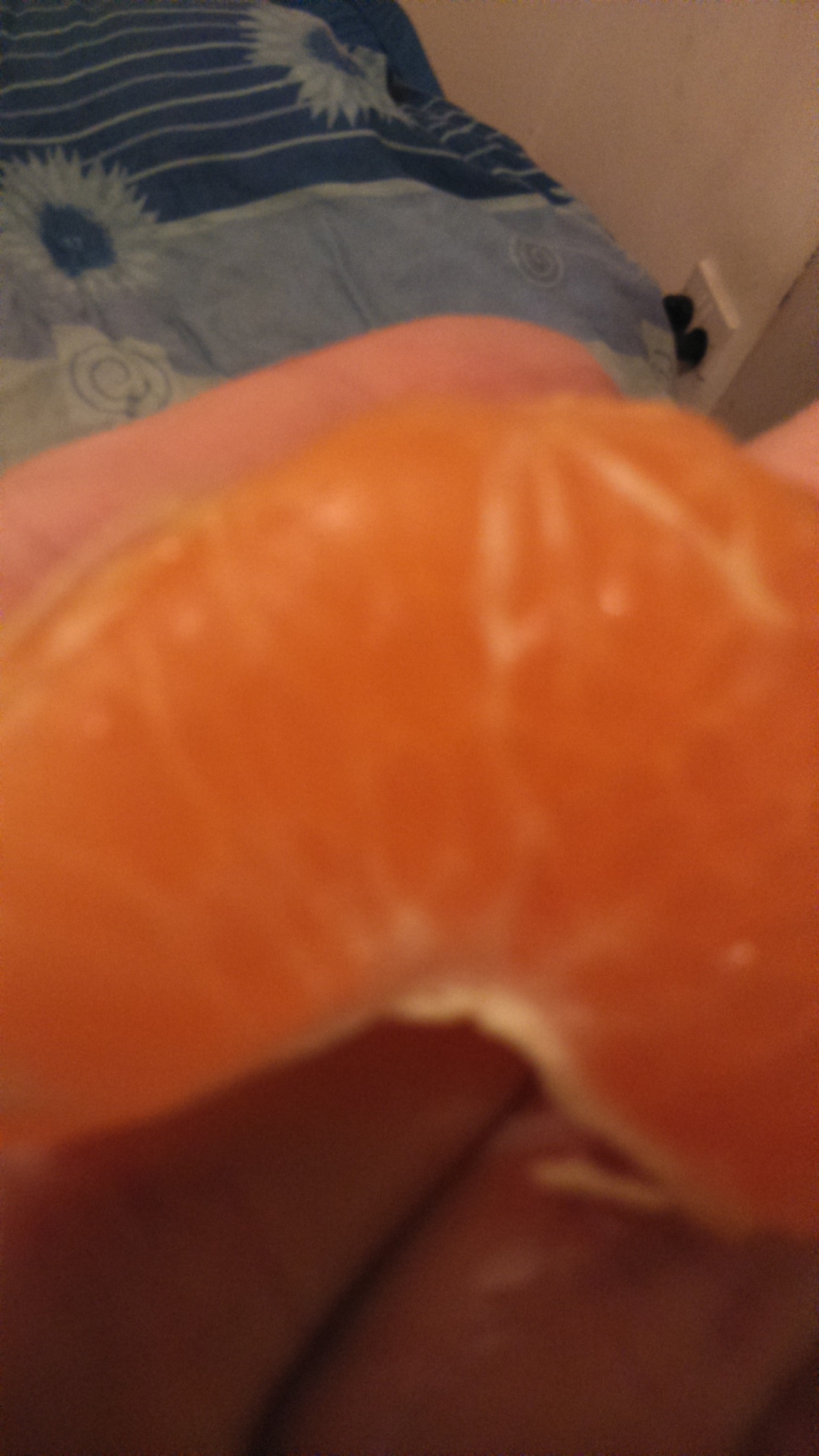 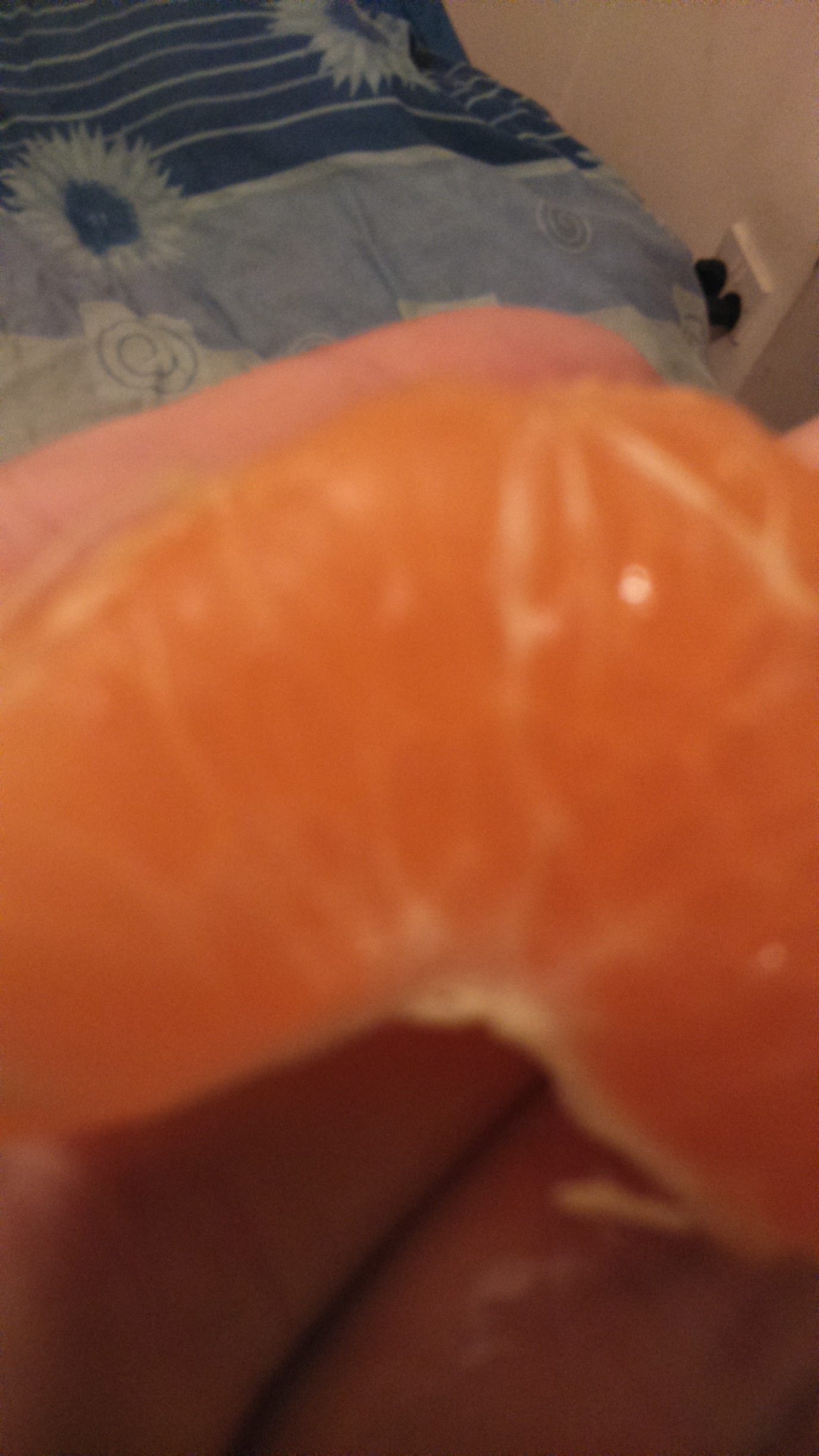 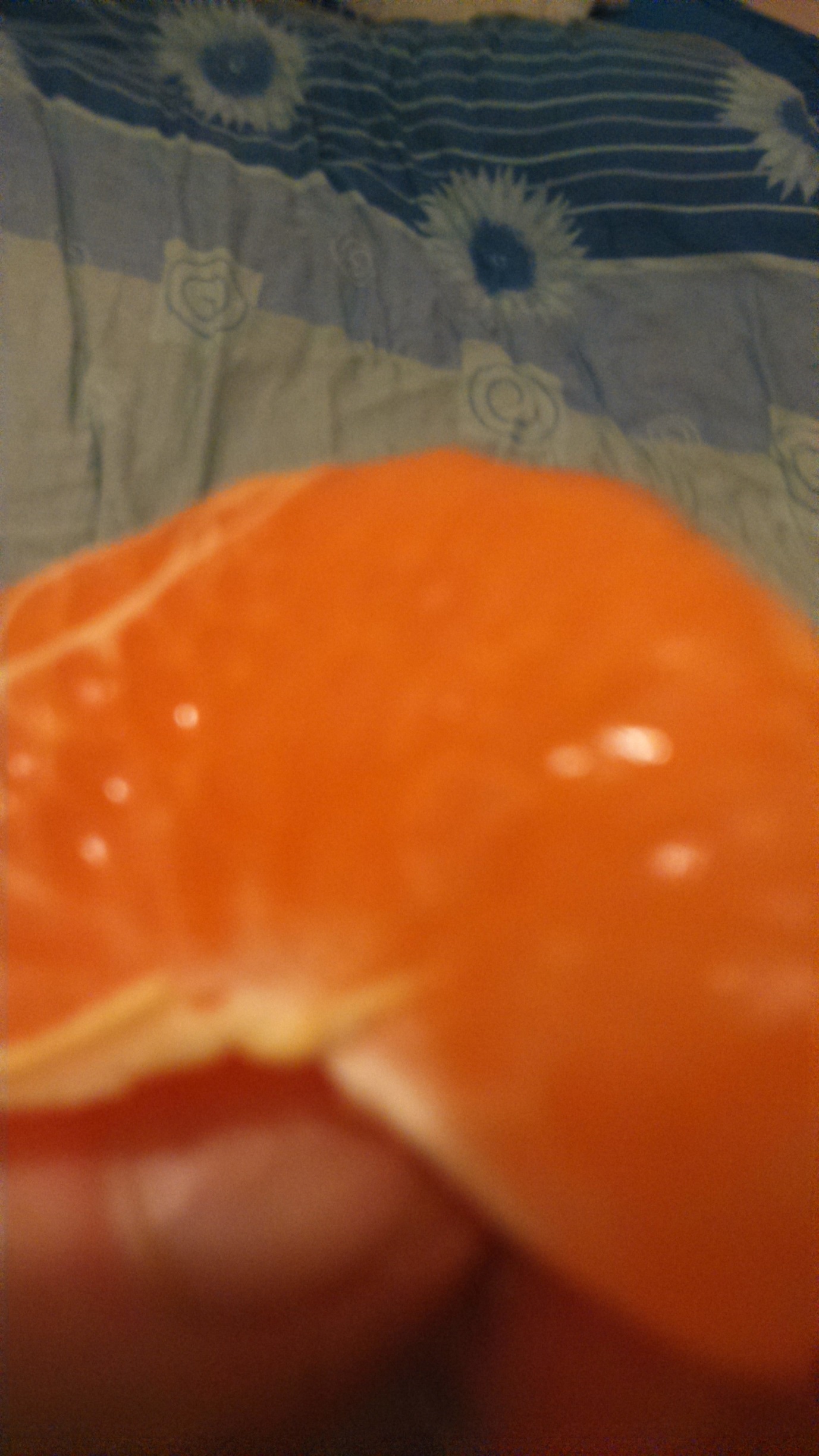 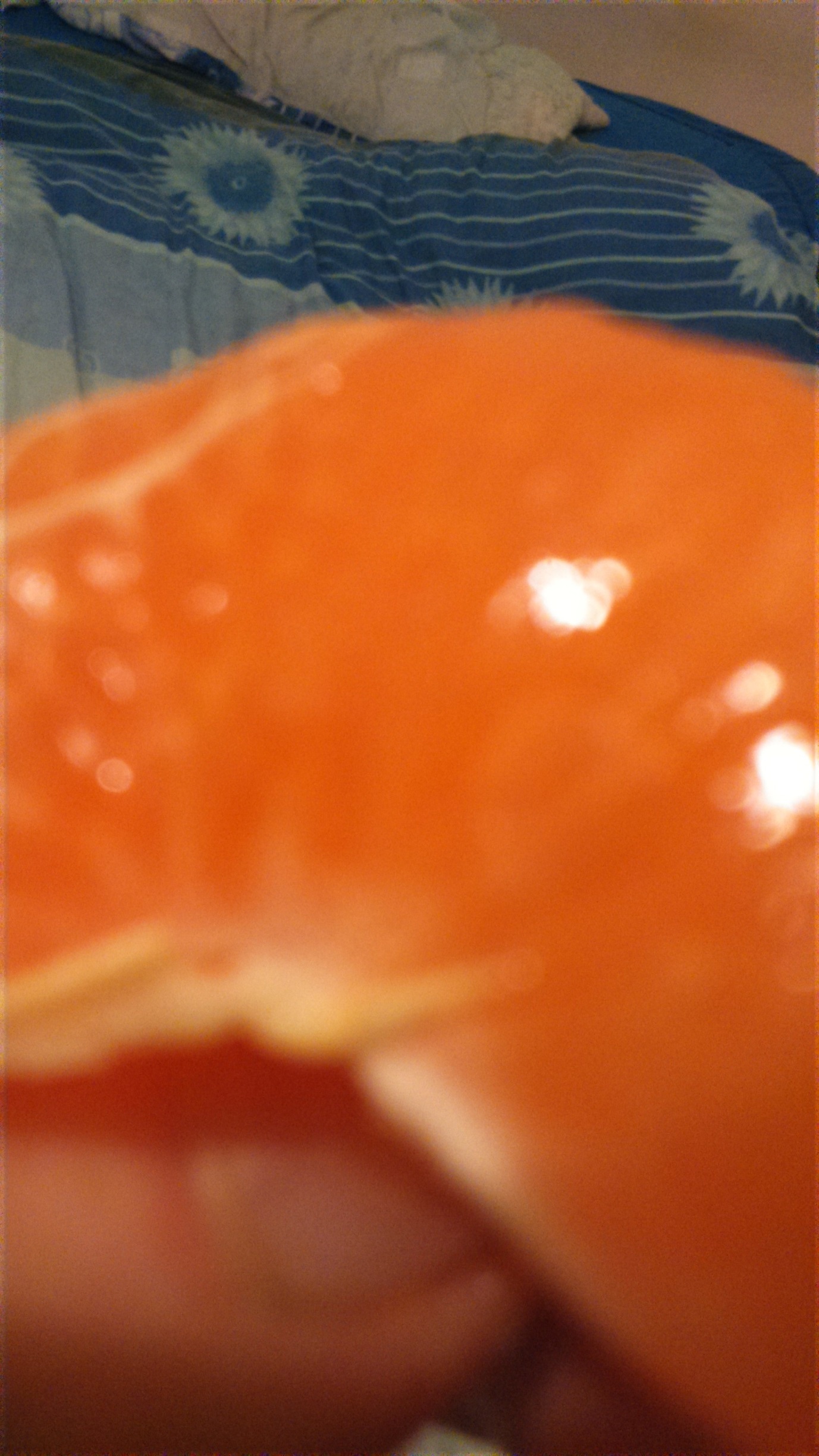 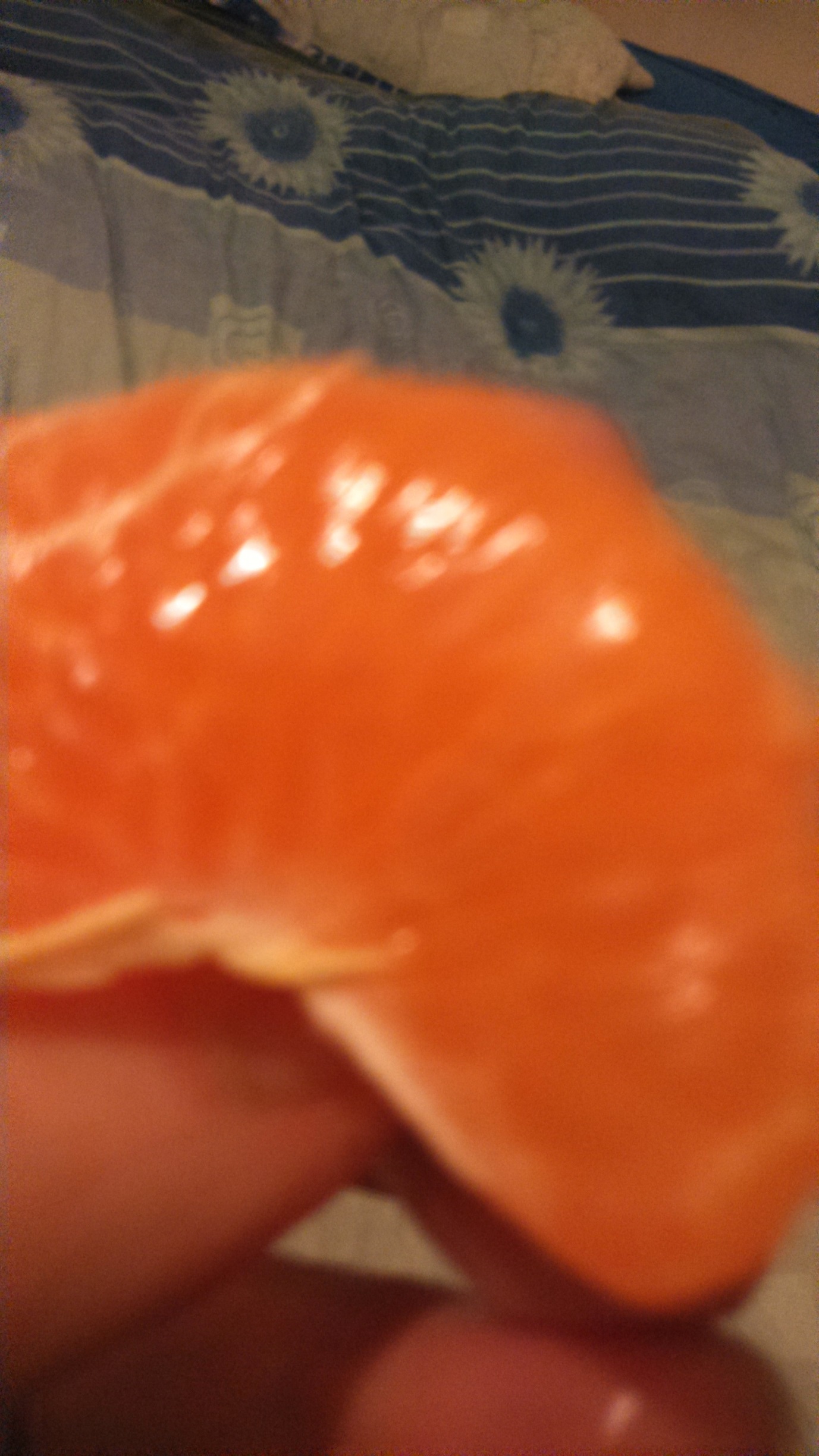 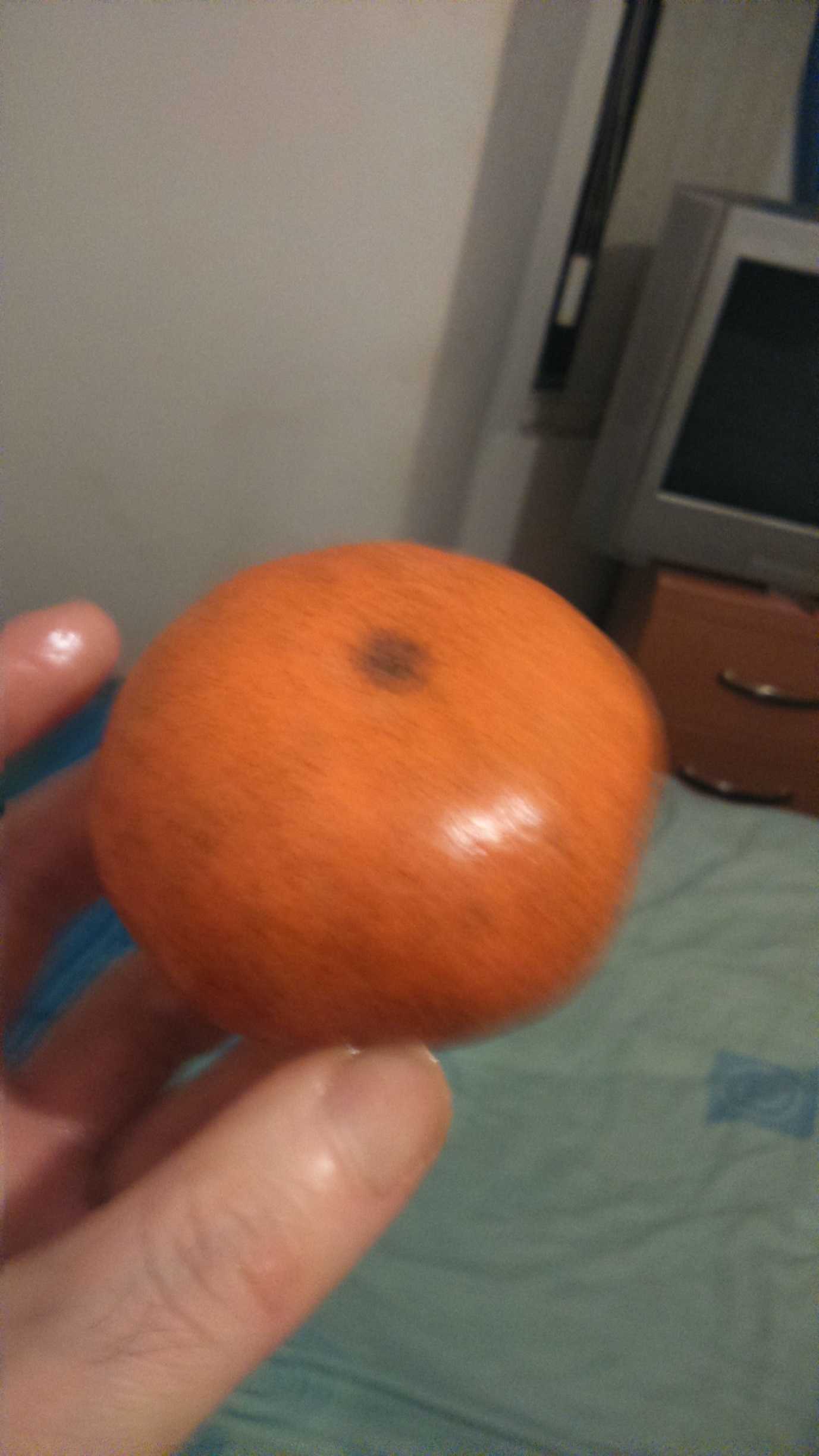 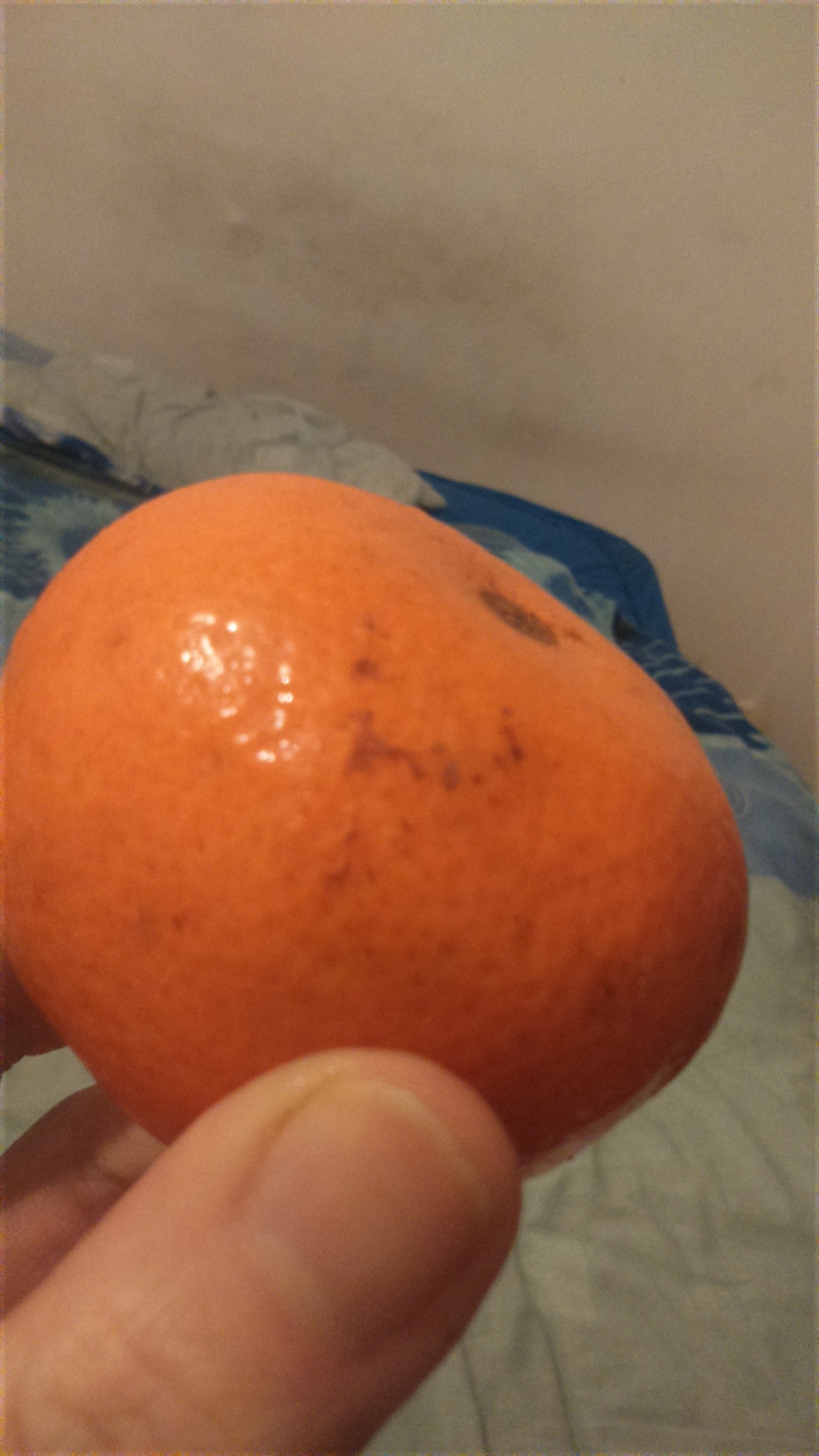 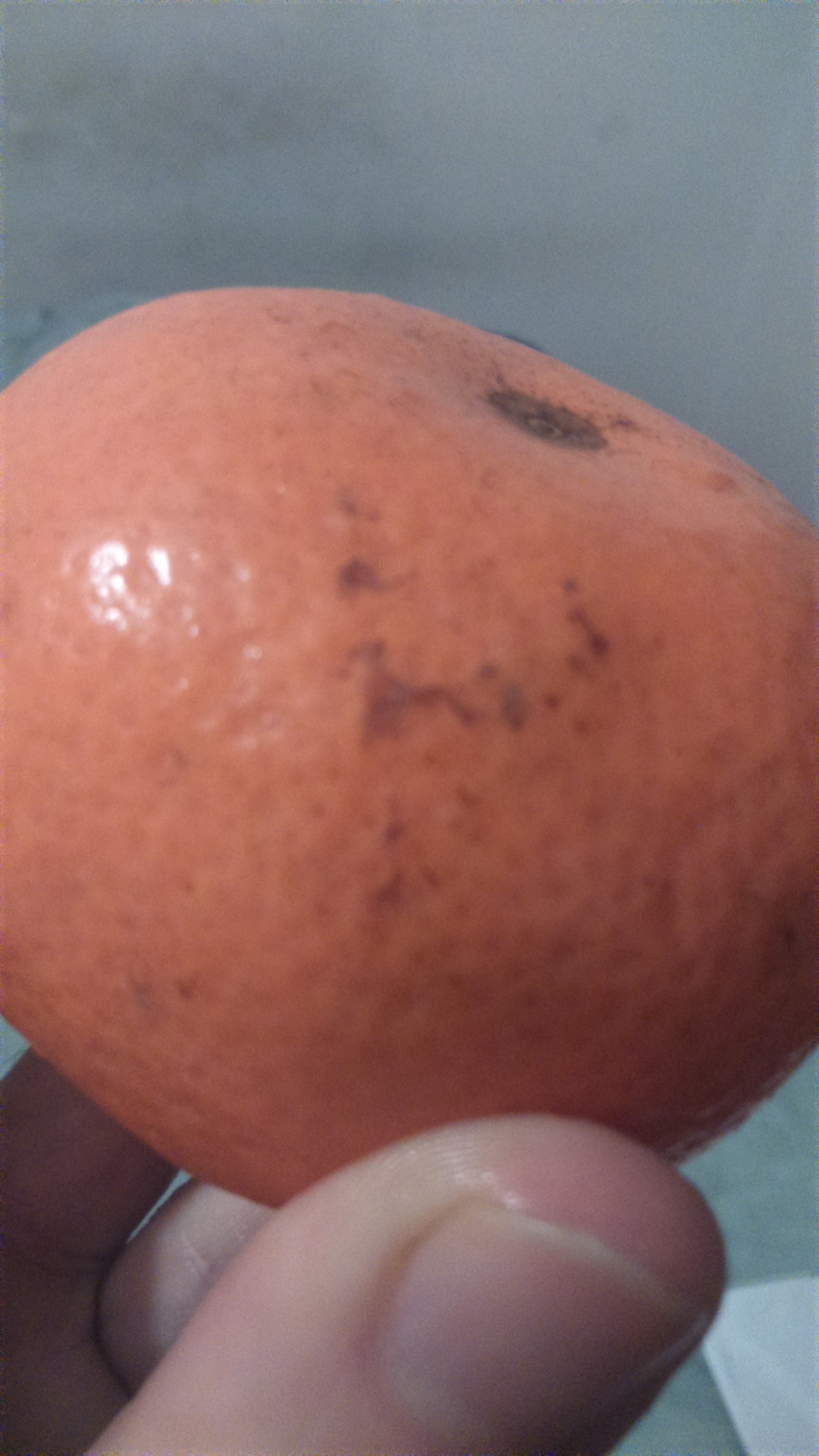 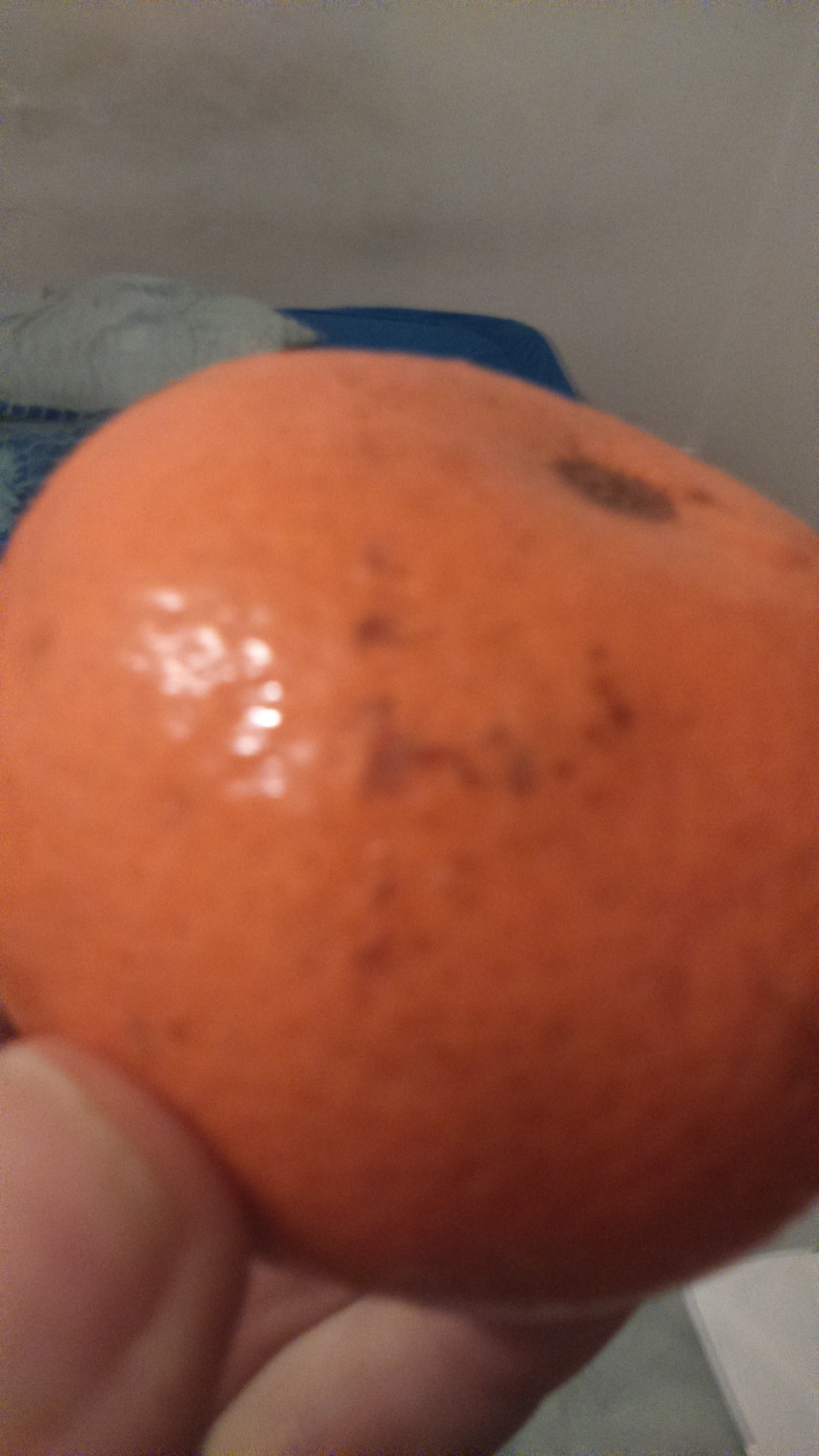 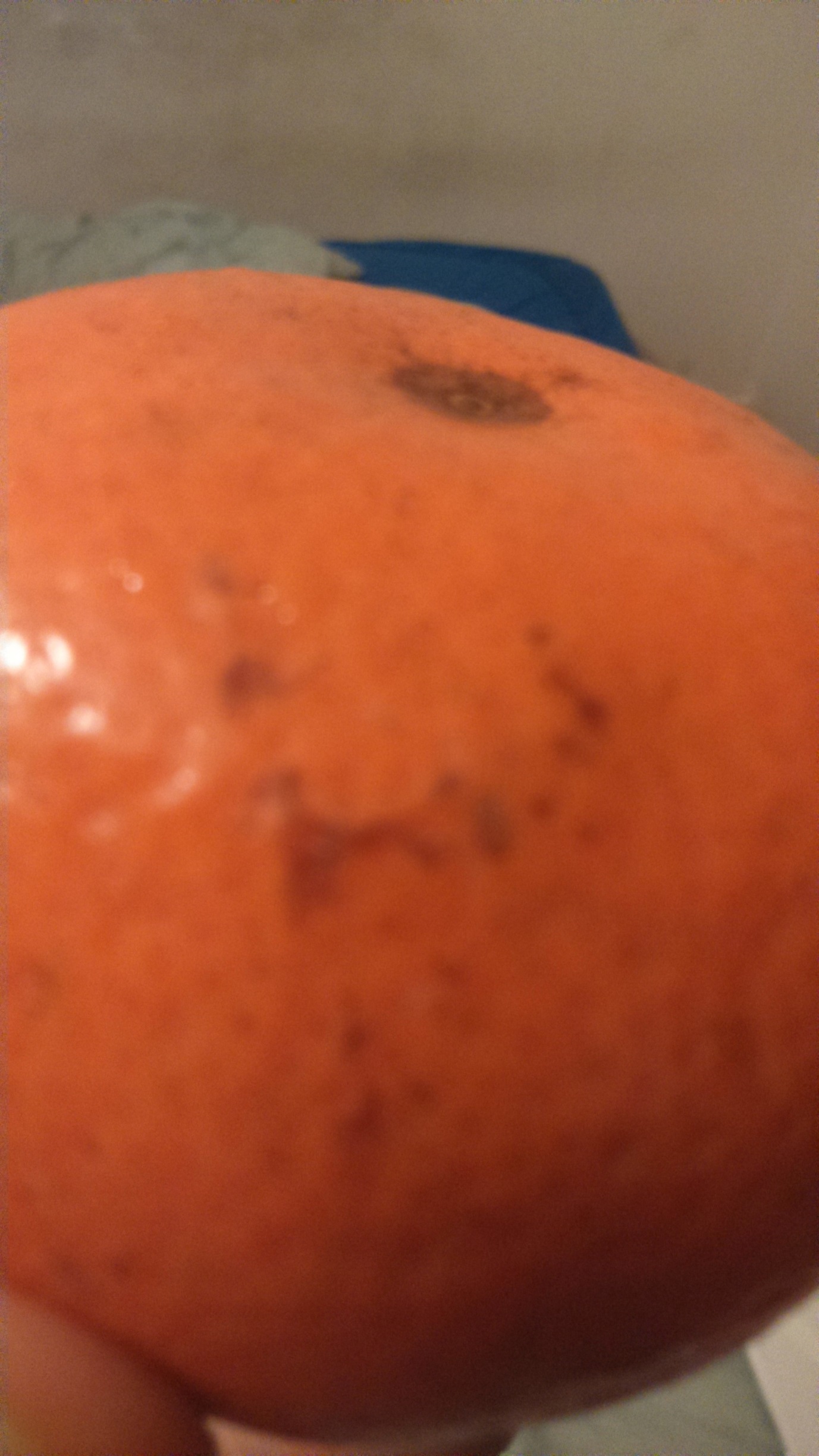 